ISDN-PRI VFO FieldsBelow are the fields specific to ISDN-PRI.  All other fields on the LSR will require the same information as any other LSR.IS_ADMIN Section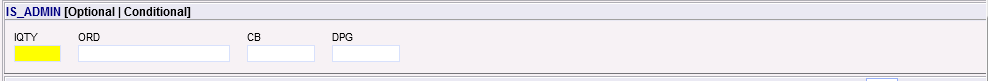 IS_SVC_DET Section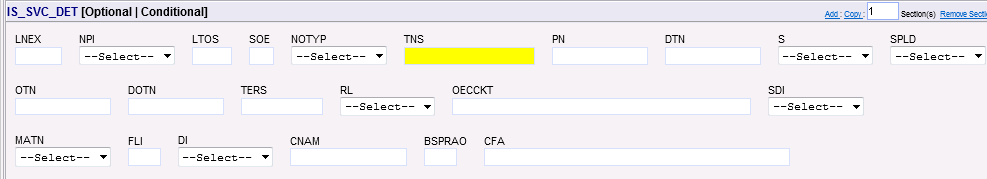 SVC_DET_GRP Section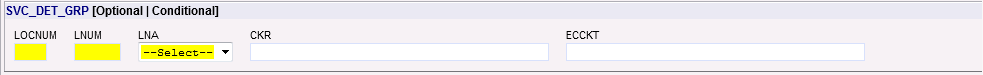 LINE_RESTRICT_2 Section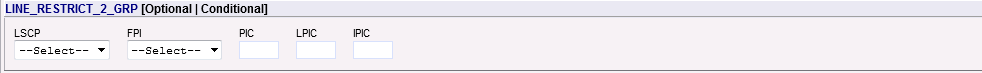 SVC_TERM_DET Section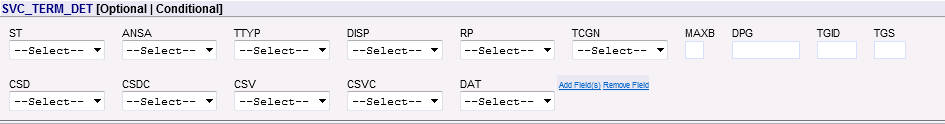 SVC ISDN DET Section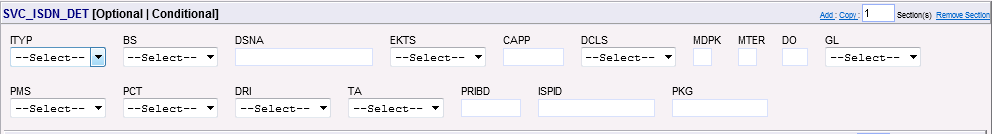 Important Note: This section must be included for each ISDN-PRI requested.  FEATURE_GRP Section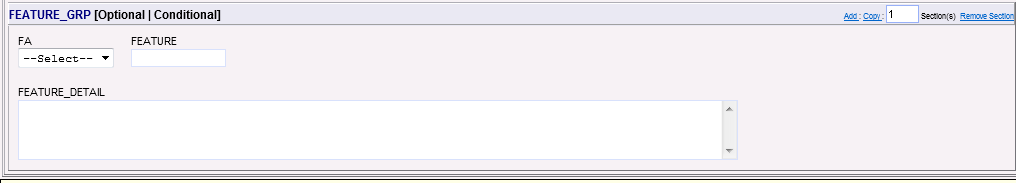 FieldDetailValid EntryREQTYPRequest TypeQBTOSType of Service1KF- 2 (RES) is not offered.NC/NCI/SECNCIService TypeNot requiredREMARKSAdditional information Anything without its own field below.PService PlatformA - ResaleFieldDetailValid EntryIQTYISDN Quantity – the number of ISDN-PRI’s desired01, 02, etc. FieldDetailValid EntryNOTYPNumber TypeA = ISDN-PRITNSTelephone Numbers – Existing DID/BTN to point to the PRI-New DID/BTN requested10 digit TN, ex: 9195552222N – for New TNDesired pilotCFACircuit Facility AssignmentIf provided, this must be a valid CFA. This is not required for a Resale ISDN-PRI.FieldDetailValid EntryLOCNUMLocation Number01LNUMLine Number01, 02, etcLNALine ActivityC, D, N, P, T, V, WECCKT Circuit IDExisting circuit IDN – for new circuit IDFieldDetailValid EntryFPIFreeze PIC IndicatorA = Freeze LPICB = Freeze LPIC/PICE = Freeze PICR = Remove PIC freezeS = Remove LPIC freezeT = Remove LPIC/PIC freezePICInterLATA Pre-subscription Indicator CodeValid PIC codeLPICIntraLATA Pre-subscription Indicator CodeValid PIC codeFieldDetailValid EntrySTCust Switch Type1 and 2 are the most common.1 = 5ESS 2 = DMS 3 = EWSD 4 = Other switch type5 = GTD5-EAX FieldDetailValid EntryITYPISDN TypeA = CustomB = National ISDN-1 (NI1)C = National ISDN-2 (NI2)D = National ISDN-3 (NI3)CUSTOM OR NATIONALEKTSElectronic Key Telephone SetA = BasicB = Call Appearance Call Handling (CACH)Required when ITYP field is B, C, or D.DODigits Out2 digits, ex: 10. Required on ACT N, optional on all othersNBR DIGITS SENTGLYield to GlareA = End user switchB = NSP-switchC = No change*C is only valid on ACT C or VPMSPrimary Rate Method/Hunt SequenceA = Low to highB = High to lowC = Most idleD = Least idleE = Clockwise circularF = Counter clockwise circular*If E or F are chosen, an additional Price Plan must be added as there are additional charges for Circular hunt.HUNT SEQUENCEPCTPRI Call TypeA = InwardB = OutwardC = 2-wayPRIDBPRI B & D Channel Configuration – ISDN-PRI offers 24 channels. Primary PRI requires at least one D channel, additional secondary PRI’s may use NFAS to link together and may have zero D channels.Ex: 012301Y, 022400YCharacters one and twoSequentially populated starting with 01 – should match LNUM. Characters three and four01 through 24 – identifies the number of B Channels desired.Characters five and six00 through 02 – identifies the number of D Channels desired.*This can only be 00 if this is a secondary PRI and the primary is marked Y for NFAS.Character sevenY = NFAS      N = No NFASFieldDetailValid EntryFAFeature ActivityValid Price plans from Available Services. CALL BLOCK, TOLL BLOCK,BACKUP D CHNL    ASGNMT, etc